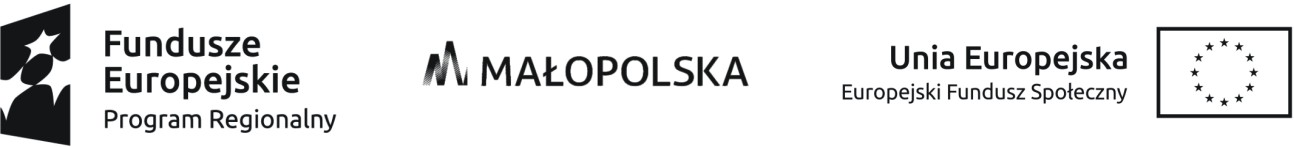 Lista rankingowa oceny wniosków o przyznanie wsparcia finansowego w ramach V naboru do projektu ,,Nowy Start III” w Agencji Rozwoju Małopolski Zachodniej S.A.27.10.2021 r.Lp.numer wnioskul. punktów 1 oceniającyl. punktów 2 oceniającyśrednia l. punktów117/21/NSIII/ARMZ969796,5218/22//NSIII/ARMZ958992319/23/NSIII/ARMZ958791416/20/NSIII/ARMZ938287,5